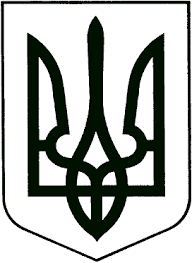 УКРАЇНАЖИТОМИРСЬКА ОБЛАСТЬНОВОГРАД-ВОЛИНСЬКА МІСЬКА РАДАКОМІСІЯ З ПИТАНЬ ТЕХНОГЕННО-ЕКОЛОГІЧНОЇ БЕЗПЕКИ ТА НАДЗВИЧАЙНИХ СИТУАЦІЙвул. Шевченка, 16,  м. Новоград-Волинський, Житомирська область, 11700тел. (04141) 3-53-52, 3-53-70, 3-54-15,  e-mail: nvcity@ukr.net, https://info.nvrada.gov.uaРІШЕННЯпозачергового засідання міської комісії з питаньтехногенно – екологічної безпеки та надзвичайних ситуаційвід 27 січня 2022 року        1.   Про стан захворюваності на гостру респіраторну хворобу COVID-19, спричинену коронавірусною інфекцією SARS-CoV-2 на території Новоград-Волинської міської територіальної громади.                ВИРІШИЛА:    Взяти до відома інформацію завідувачки  Новоград-Волинського міжрайонного відділу ДУ «Житомирський обласний лабораторний центр міністерства охорони здоров’я України» Корпач Н.О. та лист від 24.01.2022 року №130 про стан захворюваності на гостру респіраторну хворобу     COVID-19, спричинену коронавірусною інфекцією SARS-CoV-2,  на території Новоград-Волинської міської територіальної громади.2. Про встановлення додаткових обмежувальних протиепідемічних заходів на території Новоград-Волинської міської територіальної громади.                  ВИРІШИЛА:   2.1 З 27.01.2022 року заборонити на території Новоград-Волинської міської територіальної громади проведення всіх масових (культурних, спортивних, розважальних, соціальних, релігійних, рекламних, наукових, освітніх, професійних тематичних та інших) заходів.термін – до 13 лютого 2022 року    2.2 Новоград-Волинському районному управлінню Головного управління Держпродспоживслужби в Житомирській області, Новоград-Волинському відділу поліції Головного  управління Національної  поліції в Житомирській  області  посилити контроль за дотриманням санітарного законодавства і виконанням протиепідемічних заходів суб’єктами господарювання. 2.3 Відділу інформації та зв’язків з громадськістю міської ради                 забезпечити інформування населення щодо функціонування пунктів щеплень та центрів масової вакцинації проти COVID-19 та наявності вакцин в них та роз’яснення щодо запровадження обмежувальних протиепідемічних заходів на території Новоград-Волинської міської територіальної громади за допомогою засобів масової інформації, офіційних веб-ресурсів тощо.                                                 термін - до закінчення обмежувальних заходівГолова комісії,міськийголова                                                                           Микола БОРОВЕЦЬСекретар комісії                                                                        Віктор БАСАЛАЙ